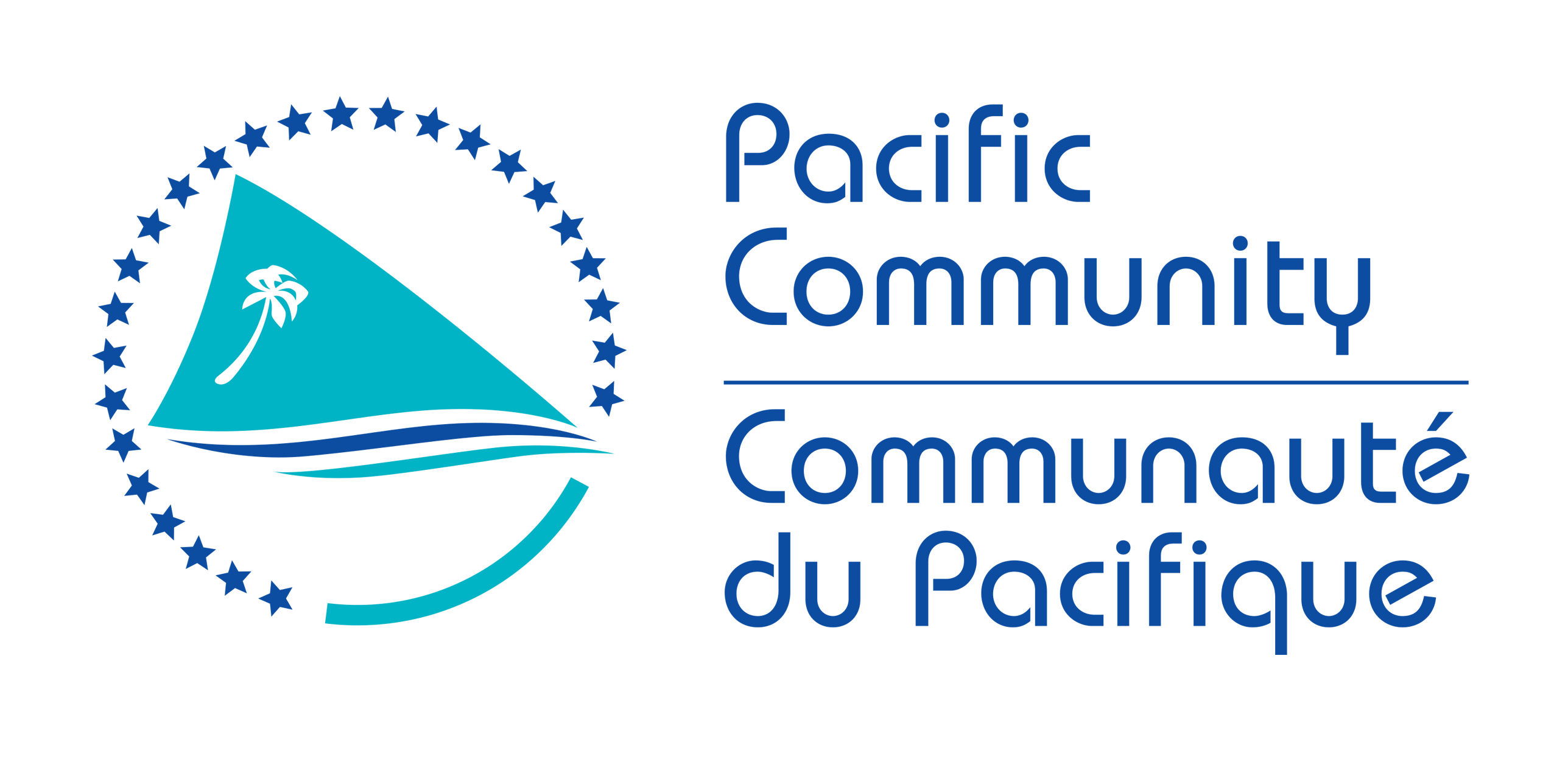 POSITION DESCRIPTIONGEOSCIENCES, MARITME AND ENERGY DIVISION The Geoscience, Energy and Maritime (GEM) Division has been established, a product of the merge between the Geoscience Division and the Economic Development Division. The GEM Division encompasses the following areas of Scientific Excellence: Georesources and Energy, and Disaster and Community Resilience, and Oceans and Maritime.THE PACIFIC CENTRE FOR RENEWABLE ENERGY AND ENERGY EFFICIENCY (PCREEE)The Pacific Centre for Renewable Energy and Energy Efficiency (PCREEE) was established in April 2017 and  is part of a wider international multi-stakeholder partnership, which aims at the creation of a global network of regional sustainable energy centres for SIDS in the Pacific, Caribbean, Indian Ocean and Africa and other regions of the world too. The Centre is established with technical support of the United Nations Industrial Development Organization and financial support of the Governments of Austria and Norway. The Centre is a member of the Global Network of Regional Sustainable Energy Centres (GN-SEC) and   works closely with  9 other regional centres in the global network.    The PCREEE will address gaps in the current effort to remove existing barriers and strengthen drivers for sustainable energy markets, industries and innovation through regional methodologies and tools. It marked the completion of its First Operational Phase 2017 – 2021 with the launch of its Business Plan 2021 – 2030 and its four Programme Areas:Sustainable Energy Business Start-up, mentoring and entrepreneurship Renewable Energy and Energy Efficiency for sustainable mobility Renewable Energy mini-grids Investments in Energy Efficiency 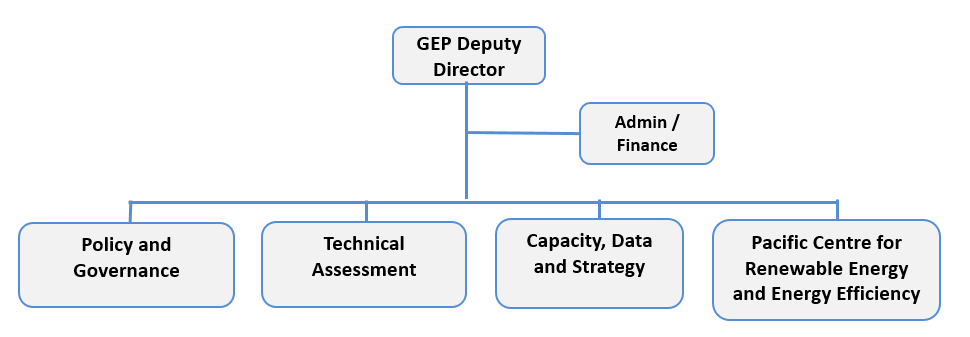 The position of Programme Assistant encompasses the following major functions or Key Result Areas:Office Management – 40%Data Entry – 20%   Monitoring and Evaluation – 20%Communication – 20%Prioritizing time, resources and effort to the activities with the most impacts  Last minute travel and procurement arrangementsDealing with the varying demands, priorities and timelines of staff Routine Expenditure Budget: 0Budget Sign off Authority without requiring approval from direct supervisor: 0QualificationsKnowledge / ExperienceKey Skills /Attributes / Job Specific CompetenciesThe following levels would typically be expected for the 100% fully effective level:Key Behaviours All employees are measured against the following Key Behaviours as part of their Performance Development:Change and Innovation Interpersonal SkillsTeamworkPromotion of Equity and EqualityJudgementBuilding Individual CapacityPersonal Attributes			Ability to think strategically Ability to analyse situations and make sound decisions even when information is imperfectAbility to handle conflict situations between staffDiplomatic skills and tactRespect for SPC corporate valuesResilience From time to time it may be necessary to consider changes in the job description in response to the changing nature of our work environment – including technological requirements or statutory changes. Such change may be initiated as necessary by SPC.  This Job Description may be reviewed as part of the preparation for performance planning for the annual performance cycle.Job Title:Programme AssistantWork Unit:Pacific Centre for Renewable Energy and Energy Efficiency  (PCREEE)LocationNuku’alofa, TongaResponsible To:Manager – PCREEE   Number of direct reports or total head count:0Job Purpose:The Programme Assistant will provide support to the PCREEE  to strengthen its administration, finance reporting and communication and awareness capacity to cope with the increasing number of staff and activities of the PCREEE.Date:April 2022 BACKGROUNDOrganisation Context:Key Result Areas:Jobholder is accountable for Jobholder is successful whenKRA  1: Office Management Put in place a safe and accurate record keeping system for the PCREEE, including keeping a registry of all assets purchased and kept by the Centre Organize meetings, trainings and including the PCREEE Steering Committee meetings and ensure logistics are in place for these events Prepare travels of the PCREEE team and those of others sponsored and covered by the SPC and PCREEEPrepare purchase orders, invoices, payment vouchers and perform the bank reconciliation and financial reporting of the PCREEEKeep an updated payments tracking framework for the PCREEE  Responsible for the overall cleanliness and tidiness of the PCREEE         Accurate and timely submission of monthly updates on PCREEE accounts, staff and assets  to SPC in Suva Meetings, trainings and the PCREEE Steering Committee meetings are effectively organised according to plansTravels logistics are organized on time and travellers fully comply with SPC’s travel policy Financial transactions of the PCREEE are compliant with SPC’s and / or donors’ procurement policiesThere is minimal complaints from vendors on the timeliness of their paymentsPCREEE office is always clean and tidyKRA 2: Data Entry   Conduct the entry of PCREEE-specific data and info into the Pacific Regional Data Repository, PCREEE’s knowledge hub and other specific PCREEE thematic databases     Compile relevant documents and pictures and update the PCREEE strategic documents and image gallery PCREEE-specific reports, data and information are uploaded to the Pacific Regional Data Repository,  knowledge hub and thematic databases for the PCREEE    KRA 3: Monitoring and EvaluationAssist with the reconciliation of the PCREEE staff travels Provide technical assistance to recipients of PCREEE assistance on how to effectively and efficiently meet their reporting requirementsAssist in the organisation and facilitation of M&E activities of the PCREEEReport on staff travels are fully reconciled and acquitted on a timely basisReports of PCREEE TA recipients are received on time.    Progress reports and M & E activities conducted and completed with satisfaction    KRA 4:   CommunicationAct as the receptionist and first point of contact for visitors and callers to the PCREEENote taking in PCREEE meetingsParticipate in the general implementation of the annual work programme of the PCREEE, particularly on awareness and promotional activitiesWork alongside PCREEE staff to improve their knowledge and skills in the areas of communication and mediaWork alongside staff to develop training workshops in the areas of communications and mediaParticipate in the delivery of national workshops, awareness and promotional events    Responsible for the regular update and management of the PCREEE website   and drafting of press releasesDeliver renewable energy and energy efficiency awareness events for primary schools  Coordinate national events to raise awareness and the profile of renewable energy and energy efficiency in the regionVisitors / callers to the PCREEE are always cordially welcomed and treated with respect   Discussions at PCREEE meeting are accurately recorded and documented efficientlyThe Secretarial, Administrative and  Financial reports of the PCREEE are available on a timely basis to facilitate programme implementation  In-house media workshops are conducted for staffNational workshops, awareness and promotional events are successfully conductedPCREEE website are regularly updated with new contents, press releases and materialsAwareness and promotional events for primary school are in high demandThere is increasing recognition of the profile of RE and EE in the region  Work  ComplexityMost challenging duties typically undertaken:Functional Relationships & Relationship SkillsKey internal and/or  external contacts Nature of the contact most typicalExternalNational Directors of Energy. Suppliers and service providers Representatives of donor partners, funding agencies and visitors.Global Network of Sustainable Energy CentresTravel logistics to meetings and workshopsInvoices and payments Appointments with staff InternalSuva-based GEM financing officers, Comms and GEP PAs Division thematic team coordinators / Deputy DirectorsCorporate Services and Support ServicesPCREEE financial reports and acquittals Approval of staff travels, leaves, signing of letters, etc   Leaves, annual PDS, etc.    Level of DelegationPerson SpecificationEssential:  Desirable:  A relevant certificate or diploma qualifications in business or office management, or a related discipline.  Essential:  Desirable:  At least three years of experience in an office performing functions in the capacity of responsibilities outlined aboveExperience with working in the Pacific Islands regionDemonstrated organisational skills with ability to prioritise workload and complete work under strict deadlinesDemonstrated ability to work effectively without constant supervision Demonstrated ability to successfully organise and assist with administrative functions and logistics of training courses, workshops, seminars and meetingsExperience with computing environment used in SPC including Windows XP/Vista/7 workstation platforms and Microsoft Office 2007 applicationsPossess good oral and written communication, organizational / administrative, data analysis and reporting skills;Be able to effectively represent PCREEE   in stakeholder meetings and show confidence in imparting knowledge to industry and other stakeholders;Demonstrated ability to organize work, manage time, determine priorities and meet deadlines;Demonstrated ability to work independently and flexibly, as well as being part of a team;Excellent computer skills including MS Excel.Exceptional level of creativity and personal charm to welcome people and support staff. Expert levelPolitical awarenessAttention to detailEfficiencyTime managementAdvanced levelInterpersonal skillsGood judgementGood work ethicAccountabilityCollaborationCustomer focus / Client relations Process management, improvement and innovationWorking KnowledgeCreativityInformation and knowledge to guide decision-makingAnalysisComputer literacyAwarenessFamiliarity with donor reporting requirementsAutomated reports through computer toolsFinancial analysis through NavisionBenchmarkingChange to Job Description: